Pennsylvania State Grange 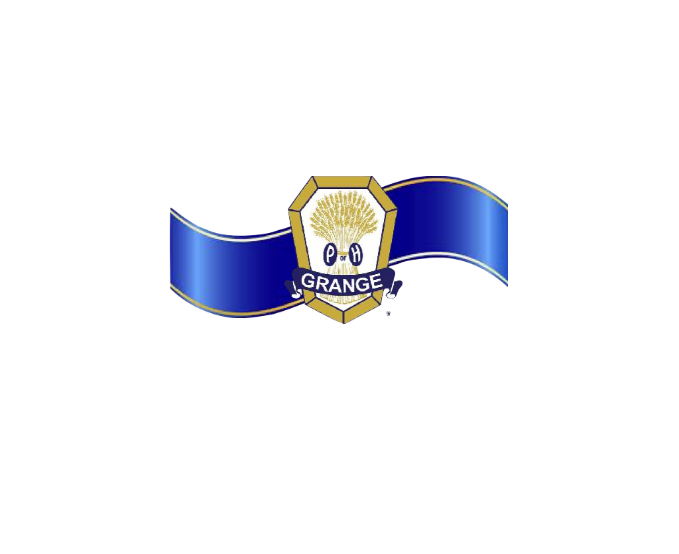 Community Service Project of the YearGrange Name & Number 		 County 	 Number of Members 	 Person Preparing Report: 	Name 		 	Address 		 	Phone 	  	E-mail 		 Please complete this form and submit it to Tina Keen by September 15th. Each Grange, Junior Grange, and Pomona can have one submission. Submissions must be accompanied by a trifold board to be displayed at State Session. Trifold boards must be delivered to the DCS table at State Session by 10 AM on Friday. Each trifold board must include the following: project name/type, people involved (Grangers and non-Grangers, if applicable), beneficiary(ies), at least one picture but no more than 15, any information necessary so people understand the project and its scope, and Grange name and number. Name/Contact information for your Grange and county should be placed on the back. All information must be securely attached to the trifold board; nothing may be placed on the table. Judging: points will be equally split between the report form and the trifold display so both must stand independently. Project Name/Type 		When did this project take place? Was it a one-time project or is the project ongoing?Who assisted with this project? Grangers/non-Grangers? Approximately how many individuals assisted?Who benefited from this project?Why was this project selected as one of your Granges Community Service projects for the year?Describe your project. Include as much detail as required to describe it thoroughly.Complete and return this form to Tina Keen by September 15, 2024. Trifold board should be delivered to the DCS table at State Session by 10 AM on Friday, October 18, 2024.Mail to: Tina Keen, 334 Lemon St, Coatesville, PA 19320